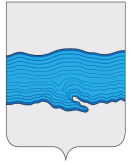 ПОСТАНОВЛЕНИЕРОССИЙСКАЯ ФЕДЕРАЦИЯАДМИНИСТРАЦИЯ ПЛЕССКОГО ГОРОДСКОГО ПОСЕЛЕНИЯПРИВОЛЖСКОГО МУНЦИПАЛЬНОГО РАЙОНА ИВАНОВСКОЙ ОБЛАСТИ«11» мая 2018 г.                                                                                   №47    г. ПлесОб ограничении дорожного движения в городе ПлёсеВ целях выполнения решения Совета Плёсского городского поселения от 27 июня 2012 года № 35 «Об утверждении Положения об организации дорожного движения в выходные и праздничные дни в городе Плёсе на период туристического сезона» и Постановления Правительства Ивановской области  от  15 мая 2012 года №129-п «Об утверждении Порядка осуществления временных ограничения или прекращения движения транспортных средств по автомобильным дорогам регионального или межмуниципального, местного значения Ивановской области», Постановления Главы администрации Плёсского городского поселения №28  от 17.04.2018 года «Об утверждении организации дорожного движения в выходные и праздничные дни в городе Плёсе на период туристического сезона», на время проведения Дачного фестиваля им. Шаляпина 19,20 мая 2018 г.Ограничить дорожное движение 19.05.2018 в районе  ул. Луначарского, ул. Советская от д.1 до д.39, ул. Никольская( пер. Проездной - нижняя часть)   с 14.00 до 22.00   по московскому времени.    Ограничить дорожное движение 20.05.2018 в районе  ул. Луначарского, ул. Советская от д.1 до д.39, ул. Никольская( пер. Проездной - нижняя часть)   с 09.00 до 15.00   по московскому времени.  Организовать автомобильные стоянки на улице Корнилова, 35, на улице Островского, 12, на улице Гора Левитана;Согласовать с начальником ОВД Приволжского муниципального района Касаткиным А.Ю. контроль за выполнением  настоящего постановления; Данное Постановление опубликовать на сайте администрации Плёсского городского поселения, в газете «Плёсские Ведомости».  Контроль за исполнением настоящего Постановления возложить на ВРИП Главы Администрации Плёсского городского поселения Захарова Н.В.ВРИП Главы администрацииПлёсского городского поселения:                                                      Н.В.Захаров